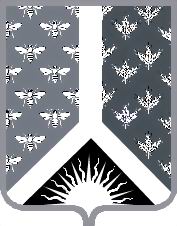 Кемеровская областьНовокузнецкий муниципальный районАдминистрация Новокузнецкого муниципального районаПОСТАНОВЛЕНИЕот  27.04.2020  № 80г. НовокузнецкОб утверждении перечня пляжей и мест отдыха у воды, планируемых к открытию в 2020 году на территории Новокузнецкого муниципального районаВ соответствии с пунктом 24 части 1 статьи 15 Федерального закона от 06.10.2003 
№ 131-ФЗ «Об общих принципах организации местного самоуправления в Российской Федерации», постановлением Коллегии Администрации Кемеровской области от 22.03.2013 № 118 «Об утверждении Правил охраны жизни людей на водных объектах» и в целях обеспечения организованного и безопасного отдыха людей на водных объектах Новокузнецкого муниципального района:1. Утвердить перечень пляжей и мест отдыха у воды, планируемых к открытию в 2020 году на территории Новокузнецкого муниципального района, согласно приложению к настоящему постановлению.2. Рекомендовать главам сельских поселений, совместно с муниципальным казенным учреждением «Управление по защите населения и территории Новокузнецкого района» (далее – МКУ «Защита населения и территории Новокузнецкого района»), организовать работу по выставлению знаков (аншлагов) о запрете купания в местах, опасных для купания, в срок до 01.06.2020. 3. Опубликовать настоящее постановление в Новокузнецкой районной газете «Сельские вести» и разместить на официальном сайте муниципального образования «Новокузнецкий муниципальный район» www.admnkr.ru в информационно-телекоммуникационной сети «Интернет».4. Настоящее постановление вступает в силу со дня, следующего за днем его официального опубликования.5. Контроль за исполнением настоящего постановления оставляю за собой.Глава Новокузнецкого муниципального района         	                             	      А.В. ШарнинПриложение к постановлению администрацииНовокузнецкого муниципального районаот  27.04.2020 № 80Переченьпляжей и мест отдыха у воды, планируемых к открытию в 2020 году на территории Новокузнецкого муниципального районаГлава Новокузнецкого муниципального района         	                                         А.В. ШарнинСПРАВКАК проекту Постановления администрации Новокузнецкого муниципального района: Об утверждении перечня пляжей и мест отдыха у воды, планируемых к открытию в 2020 году на территории Новокузнецкого муниципального района «______»____________2020 г.Кто готовит постановление: МКУ «Защита населения и территории Новокузнецкого района»Проект согласован:№ п/пМесто нахождение (населенный пункт, название, водоем)ПЛЯЖПЛЯЖ1.Новокузнецкий муниципальный район, п. Чистая Грива Пляж, база отдыха «Южная», озероМЕСТА МАССОВОГО ОТДЫХАМЕСТА МАССОВОГО ОТДЫХА2.Новокузнецкий муниципальный район, п. Чистая Грива Пляж, база отдыха «Южная», озеро3.Новокузнецкий муниципальный район, район Новоильинского моста. Место массового отдыха «Мираж», р. Томь4.Новокузнецкий муниципальный район, п. Староабашево, ул. Калинная, 2МЕСТО МАССОВОГО ОТДЫХА ДЛЯ ЛЮДЕЙ С ОГРАНИЧЕННЫМИ ВОЗМОЖНОСТЯМИМЕСТО МАССОВОГО ОТДЫХА ДЛЯ ЛЮДЕЙ С ОГРАНИЧЕННЫМИ ВОЗМОЖНОСТЯМИ5.Новокузнецкий муниципальный район, п. Чистая Грива Пляж, база отдыха «Южная», озероНачальник отдела по делам ГО и ЧСЗаместитель главы – руководитель аппаратаНачальник правового управленияКому рассылается: Медведев В.Н., Еловикова Д.Г., Есипенко В.А., Волков И.А., главы с/п, регистрДиректор МКУ «Защита населения и территории Новокузнецкого района»__________________В.А. Есипенко        «_____»__________________2020 г.Директор МКУ «Защита населения и территории Новокузнецкого района»__________________В.А. Есипенко        «_____»__________________2020 г.